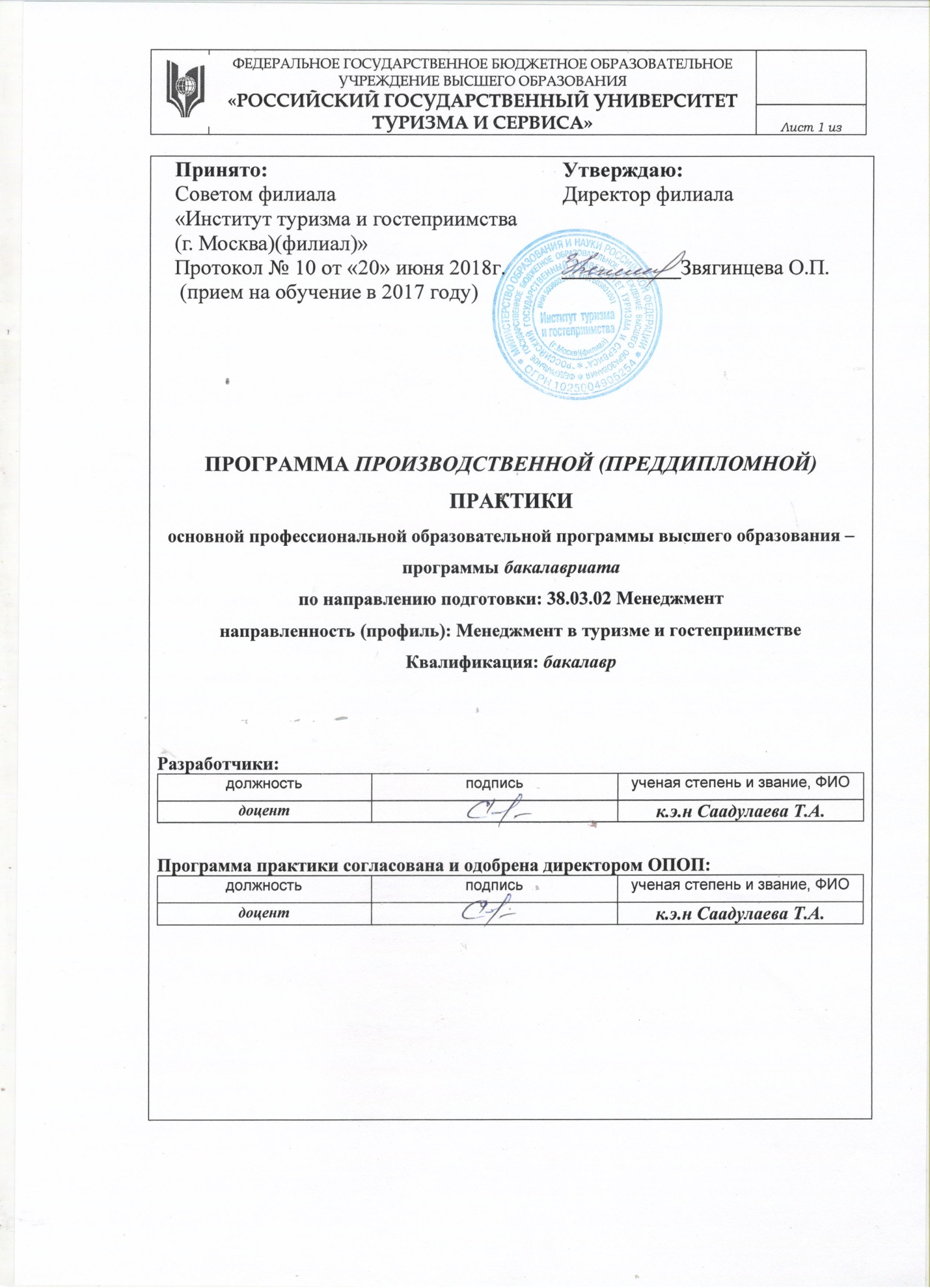 1. Аннотация программы преддипломной практикиПрограмма практики разработана на основании требований Федерального государственного образовательного стандарта высшего образования по направлению подготовки 38.03.02 Менеджмент (квалификация (степень) «бакалавр»), утвержденного приказом Министерства образования и науки РФ от 12 января 2016 г. № 7, а также в соответствии с утвержденным рабочим учебным планом и календарным учебным графиком направления подготовки бакалавров 38.03.02 Менеджмент.Вид практики: производственная практика.Способ проведения практики: стационарная, выездная.Форма проведения практики: дискретно.Тип практики: преддипломная.Преддипломная  практика проводится для выполнения выпускной квалификационной работы и является обязательной. Успешно проведенная преддипломная  практика играет важную роль в качественном выполнении выпускной квалификационной (бакалаврской)  работы.Цель практики – освоение профессиональных компетенций соответствующих видов деятельности.Цели, задачи и содержание преддипломной практики определяются требованиями к результатам практики, установленными ФГОС в части профессиональных компетенций.Преддипломная практика – это практика, направленная на подготовку бакалавров к выполнению выпускной квалификационной работы, является частью второго блока программы бакалавриата 38.03.02 Менеджмент и относится к вариативной  части программы.Цель прохождения практики – конкретизация, приобретение и углубление практических навыков профессиональной деятельности в области менеджмента на предприятиях и  в организациях сферы туризма и гостеприимства. Преддипломная практика проводится выездным способом (в сторонних организациях) или стационарным способом. Выбор мест прохождения практики для лиц с ограниченными возможностями здоровья проводится с учетом состояния здоровья обучающихся и требований по доступности.Преддипломная практика базируется на знании дисциплин ОПОП Менеджмент. Преддипломная практика способствует овладению выпускником следующих компетенций: ОК-5 - способностью работать в коллективе, толерантно воспринимая социальные, этнические, конфессиональные и культурные различия ОК-6 - способностью к самоорганизации и самообразованию; ОПК-7 - способностью решать стандартные задачи профессиональной деятельности на основе информационной и библиографической культуры с применением информационно-коммуникационных технологий и с учетом основных требований информационной безопасности;ПК-1 - владением навыками использования основных теорий мотивации, лидерства и власти для решения стратегических и оперативных управленческих задач, а также для  организации групповой работы на основе знания процессов групповой динамики и принципов формирования команды, умений проводить аудит человеческих ресурсов и осуществлять диагностику организационной культуры;ПК-2 - владением различными способами разрешения конфликтных ситуаций при проектировании межличностных, групповых и организационных коммуникаций на основе современных технологий управления персоналом, в том числе в межкультурной среде;ПК-3 - владением навыками стратегического анализа, разработки и осуществления стратегии организации, направленной на обеспечение конкурентоспособности ПК-4 - умением применять основные методы финансового менеджмента для оценки активов, управления оборотным капиталом, принятия инвестиционных решений, решений по финансированию, формированию дивидендной политики и структуры капитала, в том числе, при принятии решений, связанных с операциями на мировых рынках в условиях глобализации;ПК-5 - способностью анализировать взаимосвязи между функциональными стратегиями компаний с целью подготовки сбалансированных управленческих решений;ПК–6 - способностью участвовать в управлении проектом, программой внедрения технологических и продуктовых инноваций или программой организационных изменений; ПК-7 - владением навыками поэтапного контроля реализации бизнес-планов и условий заключаемых соглашений, договоров и контрактов, умением координировать деятельность исполнителей с помощью методического инструментария реализации управленческих решений в области функционального менеджмента для достижения высокой согласованности при выполнении конкретных проектов и работ;ПК-8 - владением навыками документального оформления решений в управлении операционной (производственной) деятельности организаций при внедрении технологических, продуктовых инноваций или организационных изменений;ПК-9 - способностью оценивать воздействие макроэкономической среды на функционирование организаций и органов государственного и муниципального управления, выявлять и анализировать рыночные и специфические риски, а также анализировать поведение потребителей экономических благ и формирование спроса на основе знания экономических основ поведения организаций, структур рынков и конкурентной среды отрасли;ПК-10 - владением навыками количественного и качественного анализа информации при принятии управленческих решений, построения экономических, финансовых и организационно-управленческих моделей путем их адаптации к конкретным задачам управления;ПК-12 - умением организовать и поддерживать связи с деловыми партнерами, используя системы сбора необходимой информации для расширения внешних связей и обмена опытом при реализации проектов, направленных на развитие организации (предприятия, органа государственного или муниципального управления);ПК-13 - умением моделировать бизнес-процессы и использовать методы реорганизации бизнес-процессов в практической деятельности организаций;ПК-14 -  умением применять основные принципы и стандарты финансового учета для формирования учетной политики и финансовой отчетности организации, навыков управления затратами и принятия решений на основе данных управленческого учета;ПК-15 - умением проводить анализ рыночных и специфических рисков для принятия управленческих решений, в том числе при принятии решений об инвестировании и финансировании;ПК-16 - владением навыками оценки инвестиционных проектов, финансового планирования и прогнозирования с учетом роли финансовых рынков и институтов;ПК-17 - способностью оценивать экономические и социальные условия осуществления предпринимательской деятельности, выявлять новые рыночные возможности и формировать новые бизнес-модели;ПК-18 – владением навыками бизнес-планирования создания и развития новых организаций (направлений деятельности, продуктов);ПК-19 - владением навыками координации предпринимательской деятельности в целях обеспечения согласованности выполнения бизнес-плана всеми участниками;ПК-20 - владением навыками подготовки организационных и распорядительных документов, необходимых для создания новых предпринимательских структур;ДПК-1 - способностью участвовать в разработке маркетинговой стратегии предприятия и  организации  туриндустрии и индустрии гостеприимства, планировать и осуществлять мероприятия, направленные на ее реализацию;ДПК-2 - способностью анализировать и интерпретировать данные отечественной и зарубежной статистики о социально-экономических процессах и явлениях, выявлять тенденции изменения социально-экономических показателей;ДПК-3 - способностью организовывать и управлять деятельностью предприятий (организаций) туриндустрии и индустрии гостеприимства;ДПК-4 - способностью использовать методы исследования и оценки рынка туруслуг  и услуг гостеприимства;ДПК-5 - владением приемами современной организации обслуживания на предприятиях  (организациях) туриндустрии и индустрии гостеприимства.Содержание преддипломной практики охватывает следующий круг вопросов:сбор, обработка и анализ различной информации о текущем состоянии и перспективах развития предприятия и отрасли, необходимой для выполнения аналитической части выпускной квалификационной работы;исследование состояния и оценка эффективности процессов управления на предприятиях туризма и гостеприимства и подготовка материала для выполнения практической части выпускной квалификационной работы;апробация результатов проведенных исследований и представление их в системе плановых показателей, оценка целесообразности организации предпринимательской деятельности в туризме и гостеприимстве.В ходе прохождения практики студент может также выполнять индивидуальные задания, в том числе научно-исследовательского характера.Сроки и продолжительность преддипломной практики. Общая трудоемкость преддипломной практики составляет 6  зачетных единиц, 216 часов.Преддипломная практика проводится на 4 курсе в 8 семестре для очной формы обучения и на 5 курсе в 9 семестре для заочной формы обучения продолжительностью  4 недели. Программой преддипломной  практики предусмотрены следующие виды контроля: текущий контроль и промежуточная аттестация в форме дифференцированного зачета в 8 семестре, включающая защиту отчета по практике.Основные навыки и умения, полученные в ходе прохождения преддипломной практики, должны быть использованы в дальнейшем в процессе итоговой государственной аттестации.2. Перечень планируемых результатов прохождения практики, соотнесенных с планируемыми результатами освоения основной профессиональной образовательной программы бакалавриата по направлению подготовки 38.03.02. Менеджмент.В результате прохождения преддипломной практики обучающийся должен приобрести практические навыки и умениями и овладеть такими  компетенциями,  как: 3. Место практики в структуре основной профессиональной образовательной программы бакалавриата по направлению подготовки 38.03.02 Менеджмент 3.1. Предшествующие и последующие дисциплины и виды практик3.2. Наличие условий в ходе преддипломной практики для приобретения необходимых знаний и умений, требующихся для получения должности служащего В ходе преддипломной практики должны быть обеспечены надлежащие организационно-технические условия, необходимые для приобретения обучающимся необходимых знаний и умений.Принимающая студента на практику сторона выделяет руководителя практики в том подразделении, в котором сосредоточена основная информация, соответствующая виду и цели практики и индивидуальному заданию студента. Руководитель практики от профильной организации согласовывает индивидуальное задание на практику и Совместный рабочий график (план), в период прохождения практики руководитель содействует студенту в сборе информации в соответствии с индивидуальным заданием, знакомит его с организацией деятельности, правилами внутреннего распорядка, требованиями охраны труда, оказывает помощь при выполнении студентом отдельных функций в качестве стажера или дублера, проводит инструктаж по технике безопасности, пожарной безопасности. На период прохождения практики для студентов устанавливается режим работы, обязательный для тех структурных подразделений профильной организации, в которых они проходят практику. 4. Трудоемкость практики.Практика проводится в форме контактной работы. Общая трудоемкость практики составляет 6 зачетных единиц (216 часов). Преддипломная практика проводится продолжительностью 4 недели на 4 курсе в 8 семестре для студентов очной формы обучения и на 5 курсе в 9 семестре  - для студентов заочной формы.5. Содержание и формы отчетности по практике5.1 Содержание практики, структурированное по закрепляемым навыкам/видам деятельности с указанием отведенного на них количества академических часов и видов выполняемых работ5.2. Содержание заданий и форм отчетности по разделам практики5.2.1 Наименование раздела практики - Подготовительный этап5.2.2 Наименование раздела практики - Аналитический этап5.2.3 Наименование раздела практики - Отчетный этап6. Фонд оценочных средств для проведения промежуточной аттестации обучающихся по практике6.1. Перечень компетенций с указанием этапов их формирования в процессе освоения образовательной программы 6.2. Описание показателей и критериев оценивания компетенций на разных этапах их формирования, описание шкал оцениванияДля описания показателей и критериев оценивания компетенций на разных этапах ее формирования по преддипломной практике и описания шкал оценивания выполнен единый подход согласно балльно-рейтинговой технологии, которая предусматривает единые условия контроля (принимаются в период прохождения преддипломной практики 4 мероприятия текущего контроля) и оценивания, а именно:Первая «контрольная точка» 1 пункт практики – 10 балловВторая «контрольная точка»  2 пункт практики – 10 балловТретья «контрольная точка» 3 пункт практики – 10 балловЧетвертая контрольная точка формируется исходя из максимальных 35 баллов, которые формируются из 2 этапов:Преподавателем-руководителем практики проставляется оценка за отчет по преддипломной практике по 25-балльной шкале:25 баллов – отчет полностью соответствует требованиям, указанным в п. 5.2; продемонстрирован творческий подход к выполнению заданий;24-20 баллов – отчет полностью соответствует требованиям, указанным в п. 5.2;19-15 балла – отчет практически полностью соответствует требованиям, указанным в п. 5.2; имеются отдельные замечания по выбору источников информации, полученным результатам;14-10 баллов – задания выполнены фрагментарно, имеются отдельные замечания по выбору источников информации, полученным результатам;Менее 9 баллов – необходимо доработать (переработать) отчет.В течение недели после окончания практики проводится защита (презентация) отчета, по результатам которой, а также с учетом отзыва руководителя практики от организации, проставляется общая оценка по 10-балльной шкале:9-10 баллов – презентация выполнена на высоком уровне, при защите обучающийся демонстрирует отличный уровень знаний и практических навыков;7-8 баллов – презентация выполнена на достаточно высоком уровне, при защите обучающийся демонстрирует хороший уровень знаний и практических навыков;6 баллов – презентация выполнена на среднем уровне, при защите обучающийся демонстрирует удовлетворительный уровень знаний и практических навыков;Менее 6 баллов – необходимо доработать (переработать) презентацию и повторно пройти защиту отчета.Промежуточная аттестация (по итогам практики) – дифференцированный зачет (зачет с оценкой).Перевод рейтинговых баллов в итоговую 5 – балльную шкалу оценку осуществляется в соответствии с таблицей.* при условии выполнения всех заданий текущего контроля успеваемостиИсходя из полученных баллов, формируется общая оценка за практику:90-100 баллов – отлично;71-89 баллов – хорошо;51-70 баллов – удовлетворительно.Если обучающийся набирает менее 51 балла, то ему рекомендуется доработать (переработать) отчет и повторно защитить его.6.3. Типовые контрольные задания или иные материалы, необходимые для оценки знаний, умений, навыков и (или) опыта деятельности, характеризующих этапы формирования компетенций в процессе освоения образовательной программы6.4. Методические материалы, определяющие процедуры оценивания знаний, умений, навыков и (или) опыта деятельности, характеризующих этапы формирования компетенций.Для оценки достижений обучающихся используется балльно-рейтинговая технология, которая основана на единых требованиях к студентам, предполагающих в процессе преддипломной практики прохождение фиксированного количества мероприятий текущего контроля успеваемости. Балльно-рейтинговая технология оценки успеваемости студентов базируется на следующих принципах:реализации компетентностного  подхода к результатам обучения в образовательном процессе;индивидуализации обучения;модульном принципе структурирования учебного процесса;вариативности форм контроля и гибкой модели оценивания успеваемости студентов;открытости процедур контроля и результатов оценки текущей успеваемости студентов;единства требований, предъявляемых к работе студентов в ходе освоения программы дисциплины;строгом соблюдении исполнительской дисциплины всеми участниками образовательного процесса.Балльно-рейтинговая система предназначена для повышения мотивации учебной деятельности студентов, для объективности и достоверности оценки уровня их подготовки и используется в качестве одного из элементов управления учебным процессом в университете. Получение баллов позволяет студентам четко понимать механизм формирования оценки по практике, что исключит конфликтные ситуации при получении итоговой оценки; осознавать необходимость систематической и регулярной работы; стимулировать саморазвитие и самообразование.Оценка успеваемости выставляется за выполнение заданий текущего контроля. Задания по пунктам практики между «контрольными точками» выполняются согласно программе практики на базе практики. Всего за период прохождения преддипломной практики 4 мероприятия текущего контроля (4 «контрольных точки»), причем выполнение всех заданий текущего контроля является обязательным для студента. Промежуточная аттестация проводится не позднее недели после окончания практики или 2-ой недели следующего за практикой семестра (если за практикой согласно календарному графику следовали каникулы). Для допуска к промежуточной аттестации необходимо набрать в общей сложности не менее 51 балла, успешно пройти все мероприятия текущего контроля (не иметь задолженностей по текущему контролю).При обнаружении преподавателем в выполненном студентом задании плагиата данное задание оценивается 0 баллов и считается не выполненным.7. Информационно-коммуникационное обеспечение проведения практики7.1. Перечень учебной литературы и ресурсов информационно-телекоммуникационной сети «Интернет».Основная литератураАнализ и диагностика финансово-хозяйственной деятельности организации: Учеб. пос. / П.Ф.Аскеров, И.А.Цветков и др.; Под общ. ред. П.Ф.Аскерова - М.: НИЦ ИНФРА-М, 2015. - 176 с. Режим доступа: http://znanium.com/bookread2.php?book=457326 Грибов В.Д., Грузинов В.П., Кузьменко В.А. Экономика организации (предприятия). М.: Издательство: КНОРУС, 2014. https://www.book.ru/book/915493 Финансовый анализ : учеб. пособие / Л.М. Куприянова. — М. : ИНФРА-М, 2017.— Режим доступа http://znanium.com/catalog/product/766204 Экономический анализ: Учебное пособие / Л.Е. Басовский, А.М. Лунева, А.Л. Басовский; Под ред. Л.Е. Басовского. - М.: НИЦ ИНФРА-М, 2015. - 222 с. Режим доступа: http://znanium.com/catalog/product/474209 Дополнительная литератураКарданская, Н. Л. Управленческие решения [Электронный ресурс] : учебник для студентов вузов, обучающихся по экономическим специальностям и направлениям / Н. Л. Карданская. - 3-е изд., перераб. и доп. - М. : ЮНИТИ-ДАНА, 2012. - 439 с. http://znanium.com/catalog.php?bookinfo=389607Липсиц И.В. Экономика: Учебник для студентов вузов, обучающихся по направлению подготовки "Экономика"/Липсиц И. В., 8-е изд., стер. - М.: Магистр, НИЦ ИНФРА-М, 2016. - 607 с.Управленческие решения: Учебник / К.В. Балдин, С.Н. Воробьев, В.Б. Уткин. - 7-e изд. - М.: Дашков и К, 2012. - 496 с.Экономический анализ: Учебное пособие / Н.Б. Акуленко, В.Ю. Гарнова, В.А. Колоколов; Под ред. Н.Б. Акуленко и В.Ю. Гарновой - М.: НИЦ ИНФРА-М, 2013. - 157 с.Экономика организации: Учебник / Е.Н. Кнышова, Е.Е. Панфилова. - М.: ИД ФОРУМ: НИЦ Инфра-М, 2013. - 336 с.Периодические издания Журнал «Вопросы экономики» Журнал «Экономическая наука современной России» Журнал «Финанс»   Журнал «Финансовый директор» Журнал «Эксперт»Программное обеспечение и Интернет-ресурсы:Экономика, социология, менеджмент. Федеральный образовательный портал. (http://ecsocman.edu.ru/)Электронная библиотечная система Book.ru: http://www.book.ru/Электронная библиотека диссертаций Российской Государственной библиотеки: http://diss.rsl.ru/Университетская информационная система России (УИС России): http://uisrussia.msu.ru/ Единое окно доступа к образовательным ресурсам: http://window.edu.ru7.2. Перечень программного обеспечения, современных профессиональных баз данных и информационных справочных системам Microsoft Windows Microsoft Office База данных государственной статистики Федеральной службы государственной статистики http://www.gks.ru/wps/wcm/connect/rosstat_main/rosstat/ru/statistics/ База социологических данных Всероссийского центра изучения общественного мнения https://wciom.ru/database/  – 8. Материально-техническая база, необходимая для проведения практикиПРИЛОЖЕНИЕ 1Образец заявленияДиректору ОПОП 38.03.02  «Менеджмент»___________________________от студента группы  __________________формы обучения______________________________________________________                                                                                                                                                                         (ФАМИЛИЯ И.О.)ЗАЯВЛЕНИЕПрошу утвердить мне место прохождения преддипломной практики________________________________________________________________________________________________________________________________________________________________________________________________________________________________________________________________________________________________________________________________«___» _______________201_ г.      ____________________  /_______________/                                                                         (подпись студента)                                (ФИО)Согласовано:«___» _______________201_ г.      ____________________ /_______________ /                                                                (подпись Директора ОПОП)                              (ФИО)ПРИЛОЖЕНИЕ 2МИНОБРНАУКИ РОССИИФедеральное государственное бюджетное образовательное учреждениевысшего образования«Российский государственный университет туризма и сервиса»(ФГБОУ ВО «РГУТИС»)Институт туризма и гостеприимства (г. Москва) (филиал)ОТЧЕТо прохождении преддипломной практикистудента группы __________ курса ________ направление подготовки 38.03.02. Менеджмент профиль Менеджмент в туризме и гостеприимствеФамилия _________________________________________________________Имя _____________________________________________________________Отчество _________________________________________________________Место прохождения практики _______________________________________                                                     полное название предприятия, адрес, телефон_________________________________________________________________Время прохождения практики _______________________________________Руководитель практики от Университета ___________________________________________________________________________________________________				(фамилия, имя, отчество, ученая степень, ученое звание)Руководитель практики от организации (предприятия, учреждения) ____________________________________________________________________________________________________________				(фамилия, имя, отчество, должность)                                Отчет выполнил ____________-___________________________                                                                                                                 дата и подпись                                Отчет защищен с оценкой _______  ____________________________                                                                                                                 дата и подпись20 ___г.ПРИЛОЖЕНИЕ 3                                                     ИНДИВИДУАЛЬНОЕ ЗАДАНИЕна прохождение преддипломной практикиСтудент ________________________________________________________ (ФИО)курс ________ уч.группа______________ направление подготовки 38.03.02 МенеджментСрок прохождения  с_____________________ по_______________________Планируемые результаты практикиРуководитель практики – ППС ФГБОУ ВО «РГУТИС» _________________________  /____________________/(подпись)                                       (ФИО)  «______»_______________ 20__г.Согласовано.Руководитель  ________________________________________________________________                                                                     (организация)                                                 	                                     __________________________________________ /_________________________/МП                                  (подпись)                                                         (ФИО)«______»_________________20__г.Примечание 1: В индивидуальном задании намечается не менее трех  пунктов для преддипломной практики. В графе 3 указывается либо конкретная дата  (например: 13.02), либо период (например: 14.02 – 16.02), либо указывается срок выполнения –  постоянно или же – в течение прохождения практики. 2: В графе 4 делается отметка  - выполнено, не выполнено -  руководителем практики от организации по мере  выполнения задания.МИНОБРНАУКИ РОССИИФедеральное государственное БЮДЖЕТНОЕ образовательное учреждениевысшего образования«РОССИЙСКИЙ ГОСУДАРСТВЕННЫЙ УНИВЕРСИТЕТ ТУРИЗМА И СЕРВИСА»(ФГБОУ ВО «РГУТИС»)Институт туризма и гостеприимства (г. Москва) (филиал)Совместный рабочий график (план)прохождения преддипломной   практикистудент _________________________________________________________( курс, группа, фамилия, имя отчество)место прохождения практики _________________________________________________________________________________________________________________                                  Руководитель практики  от Университета           ___________________________						___________________________						___________________________                                                                                                                                      (уч. звание, должность; фио)                                                                        ___________________________                                                                                                   (подпись)Руководитель практики  от организации     ___________________________						___________________________						___________________________                                                                                                                                     (уч. звание, должность; фио)                                                                        ___________________________                                                                                                   (подпись)                                                                        «___» _______________ 20 __ г.ОФОРМЛЕНИЕ СТУДЕНТА НА ПРАКТИКУПриказ о направлении на практику № _______ от «___» _____________ 20___ г.Срок практики с «___» ____________ 20___ г. по «___» _____________ 20___ г.Место прохождения практики __________________________________________(город, полное наименование предприятия)_________________________________________________________________Руководитель практики от Университета ________________________Инструктаж по ознакомлению с требованиями охраны труда, техники безопасности, пожарной безопасности, а также правилами внутреннего трудового распорядка: - водный ___________________________________________________________(Должность, ФИО  ответственного лица,  подпись)«___» _____________ 20___ г.- первичный в организации (предприятии, учреждении) ________________________________________________________________				(Должность, ФИО  ответственного лица,  подпись)«___» _____________ 20___ г.- повторный, связанный с переменой рабочего места ________________________________________________________________			(Должность, ФИО  ответственного лица,  подпись)«___» _____________ 20___ г.Прибыл в организацию (предприятие) 	«______» _____________ 20____г.Выбыл из  организации  (предприятия) 	«_____» ______________ 20____г.Руководитель практики от организации  (предприятия, учреждения)____________________________________________________________(Должность, ФИО  ответственного лица,  подпись)План  ежедневной работы студента в соответствиис Рабочим графиком и заданиемПО ПРОХОЖДЕНИЮ ПРЕДДИПЛОМНОЙ  ПРАКТИКИСтудент ________________________________________________________ (ФИО)курс _______ уч.группа____________ направление подготовки 38.03.02 МенеджментМесто практики __________________________________________________________                                      (наименования организации)Срок прохождения     с _________________по_________________Руководитель____________________________________________________       (организация)_______________     /_____________________/        (подпись)                                         (ФИО) «____»___________20__г.Примечание: Рабочий график  является одним из основных документов, в котором студент ежедневно кратко записывают все, что им проделано за день прохождения практики. Ежедневная запись в рабочем графике заверяется подписью руководителя практики от предприятия (организации).ОТЗЫВпреподавателя-руководителя практики от университетаСтудент ______________________________________________________________                (фамилия, имя, отчество)направление подготовки 38.03.02. Менеджмент  группы _________ прошел преддипломную  практику с «___»___________201__г. по «___»___________201__гРезультат практикиСтепень выполнения практики________________________________________________________________________________________________________________________________________________________________Характеристика работы студента за период практики________________________________________________________________________________________________________________________________________________________________Основные недостатки и замечания по представленному отчету________________________________________________________________________________________________________________________________________________________________ Преподаватель-руководитель практики                                                     ___________________            ___________________Зачет по практике принят с оценкой ____________________________Председатель комиссииРуководитель ОПОП«Менеджмент»                                      __________________        ___________Члены комиссии:                                 __________________        ____________                                                               __________________        ____________«___» ___________ 20___г.О Т З Ы В  РУКОВОДИТЕЛЯ ПРАКТИКИ ОТ ПРЕДПРИЯТИЯна _______________________________________________________________________________                                  (ФИО  практиканта) студента ___________ курса, уч. группы ______________________ проходившего преддипломную практику   ___________________________________________________________________________                                                    (наименование организации)_______________________________________________ (в качестве)                 начало практики __________окончание практики ___________Краткие рекомендации руководителю при написании характеристики-отзыва:1. Успехи в овладении практическими умениями и навыками по направлению подготовки за время практики.2.Отношение к работе (интерес, инициативность, оперативность, исполнительность, соблюдение трудовой дисциплины и другое)3. Качество выполненной студентом работы.4 Умение студента анализировать ситуации и принимать по ним решения.5. Отношение к выполнению программы практики6. ОценкаРуководитель  _________________________________________________________________                                                                        (организация)                                                                                        __________________________________________ /_________________________/ МП                                 (подпись)                                                         (ФИО) «______»_________________20__г.Примечание: Отзыв-характеристика  о прохождении практики составляется произвольно с отражением указанных вопросов, а также других данных, характеризующих студента–практиканта.КодСодержаниеРегламентированные ФГОС  ВО и ОПОП  ВОРегламентированные ФГОС  ВО и ОПОП  ВООбщекультурные компетенции (ОК)Общекультурные компетенции (ОК)ОК-5способностью работать в коллективе, толерантно воспринимая социальные, этнические, конфессиональные и культурные различия ОК-6способностью к самоорганизации и самообразованию Общепрофессиональные компетенции Общепрофессиональные компетенции ОПК-7способностью решать стандартные задачи профессиональной деятельности на основе информационной и библиографической культуры с применением информационно-коммуникационных технологий и с учетом основных требований информационной безопасностиПрофессиональные компетенции (ПК)Профессиональные компетенции (ПК)ПК-1владением навыками использования основных теорий мотивации, лидерства и власти для решения стратегических и оперативных управленческих задач, а также для  организации групповой работы на основе знания процессов групповой динамики и принципов формирования команды, умений проводить аудит человеческих ресурсов и осуществлять диагностику организационной культурыПК-2владением различными способами разрешения конфликтных ситуаций при проектировании межличностных, групповых и организационных коммуникаций на основе современных технологий управления персоналом, в том числе в межкультурной средеПК-3владением навыками стратегического анализа, разработки и осуществления стратегии организации, направленной на обеспечение конкурентоспособности          ПК-4 умением применять основные методы финансового менеджмента для оценки активов, управления оборотным капиталом, принятия инвестиционных решений, решений по финансированию, формированию дивидендной политики и структуры капитала, в том числе, при принятии решений, связанных с операциями на мировых рынках в условиях глобализацииПК-5способностью анализировать взаимосвязи между функциональными стратегиями компаний с целью подготовки сбалансированных управленческих решенийПК–6способностью участвовать в управлении проектом, программой внедрения технологических и продуктовых инноваций или программой организационных измененийПК-7владением навыками поэтапного контроля реализации бизнес-планов и условий заключаемых соглашений, договоров и контрактов, умением координировать деятельность исполнителей с помощью методического инструментария реализации управленческих решений в области функционального менеджмента для достижения высокой согласованности при выполнении конкретных проектов и работПК-8владением навыками документального оформления решений в управлении операционной (производственной) деятельности организаций при внедрении технологических, продуктовых инноваций или организационных измененийПК-9способностью оценивать воздействие макроэкономической среды на функционирование организаций и органов государственного и муниципального управления, выявлять и анализировать рыночные и специфические риски, а также анализировать поведение потребителей экономических благ и формирование спроса на основе знания экономических основ поведения организаций, структур рынков и конкурентной среды отраслиПК-10владением навыками количественного и качественного анализа информации при принятии управленческих решений, построения экономических, финансовых и организационно-управленческих моделей путем их адаптации к конкретным задачам управления ПК-12умением организовать и поддерживать связи с деловыми партнерами, используя системы сбора необходимой информации для расширения внешних связей и обмена опытом при реализации проектов, направленных на развитие организации (предприятия, органа государственного или муниципального управления)ПК-13умением моделировать бизнес-процессы и использовать методы реорганизации бизнес-процессов в практической деятельности организацийПК-14умением применять основные принципы и стандарты финансового учета для формирования учетной политики и финансовой отчетности организации, навыков управления затратами и принятия решений на основе данных управленческого учетаПК-15умением проводить анализ рыночных и специфических рисков для принятия управленческих решений, в том числе при принятии решений об инвестировании и финансированииПК-16владением навыками оценки инвестиционных проектов, финансового планирования и прогнозирования с учетом роли финансовых рынков и институтовПК-17способностью оценивать экономические и социальные условия осуществления предпринимательской деятельности, выявлять новые рыночные возможности и формировать новые бизнес-модели ПК-18 владением навыками бизнес-планирования создания и развития новых организаций (направлений деятельности, продуктов)ПК-19владением навыками координации предпринимательской деятельности в целях обеспечения согласованности выполнения бизнес-плана всеми участникамиПК-20владением навыками подготовки организационных и распорядительных документов, необходимых для создания новых предпринимательских структур.Дополнительные профессиональные компетенции (ДПК)Дополнительные профессиональные компетенции (ДПК)Дополнительные профессиональные компетенции (ДПК)ДПК-1способностью участвовать в разработке маркетинговой стратегии предприятия и  организации  туриндустрии и индустрии гостеприимства, планировать и осуществлять мероприятия, направленные на ее реализациюспособностью участвовать в разработке маркетинговой стратегии предприятия и  организации  туриндустрии и индустрии гостеприимства, планировать и осуществлять мероприятия, направленные на ее реализациюДПК-2способностью анализировать и интерпретировать данные отечественной и зарубежной статистики о социально-экономических процессах и явлениях, выявлять тенденции изменения социально-экономических показателейспособностью анализировать и интерпретировать данные отечественной и зарубежной статистики о социально-экономических процессах и явлениях, выявлять тенденции изменения социально-экономических показателейДПК-3способностью организовывать и управлять деятельностью предприятий (организаций) туриндустрии и индустрии гостеприимстваспособностью организовывать и управлять деятельностью предприятий (организаций) туриндустрии и индустрии гостеприимстваДПК-4способностью использовать методы исследования и оценки рынка туруслуг  и услуг гостеприимстваспособностью использовать методы исследования и оценки рынка туруслуг  и услуг гостеприимстваДПК-5владением приемами современной организации обслуживания на предприятиях  (организациях) туриндустрии и индустрии гостеприимствавладением приемами современной организации обслуживания на предприятиях  (организациях) туриндустрии и индустрии гостеприимстваПредшествующие дисциплины и виды практикПоследующие дисциплины и виды практик1История, Философия, Иностранный язык, Физическая культура и спорт, Право, Технологии делового общения, Государственное регулирование экономики и территориального развития туризма, Ресурсосбережение в туриндустрии и индустрии гостеприимства, Сервисная деятельность предприятий индустрии гостеприимства, Введение в технологию обслуживания, Элективные дисциплины по физической культуре и спорту2Иностранный язык, Физическая культура и спорт, Технологии делового общения, Безопасность жизнедеятельности, Менеджмент, Экономика и предпринимательство, Информационное обеспечение профессиональной деятельности, Государственное регулирование экономики и территориального развития туризма, Стандартизация и управление качеством услуг туризма и гостеприимства, Элективные дисциплины по физической культуре и спорту, Учебная практика 3Иностранный язык, Технологии делового общения, Экономика и предпринимательство, Маркетинг, Информационное обеспечение профессиональной деятельности, Стандартизация и управление качеством услуг туризма и гостеприимства, Документационное обеспечение профессиональной деятельности, Элективные дисциплины по физической культуре и спорту.4Технологии делового общения, Финансовый менеджмент, Информационное обеспечение профессиональной деятельности, Инновации в профессиональной деятельности, Финансы, Социально-экономическая статистика туризма и гостеприимства, Организация обслуживания в туризме и гостеприимстве, Элективные дисциплины по физической культуре и спорту, Учебная практика5Бизнес-планирование, Финансовый менеджмент, Управление человеческими ресурсами, Управление проектами, Финансы, Организация обслуживания в туризме и гостеприимстве, Кросскультурный (сравнительный) менеджмент, Экономика туризма и гостиничного бизнеса, Организация и управление деятельностью предприятий туриндустрии и индустрии гостеприимства, Элективные дисциплины по физической культуре и спорту.6Разработка управленческих решений, Управление человеческими ресурсами, Управление проектами, Комплексный экономический анализ деятельности предприятий (организаций), Национальные особенности ведения бизнеса в туризме и гостеприимстве, Организация и управление деятельностью предприятий туриндустрии и индустрии гостеприимства, Элективные дисциплины по физической культуре и спорту.7Стратегический менеджмент, Разработка управленческих решений, Комплексный экономический анализ деятельности предприятий (организаций), Национальные особенности ведения бизнеса в туризме и гостеприимстве, Основы прикладных исследований в менеджменте туризма и гостеприимства, Организация и управление деятельностью предприятий туриндустрии и индустрии гостеприимства, Логистика туристских потоков, Оценка туристского потенциала региона. Проектная деятельность8Основы прикладных исследований в менеджменте туризма и гостеприимства, Организация и управление деятельностью предприятий туриндустрии и индустрии гостеприимства, Оценка туристского потенциала регионаНомер курсаНомер семестраОбъем в зачетных единицахПродолжительность практикиПродолжительность практикиНомер курсаНомер семестраОбъем в зачетных единицахВ неделяхВ академических часахОчная форма обученияОчная форма обученияОчная форма обученияОчная форма обученияОчная форма обучения4864216Заочная форма обученияЗаочная форма обученияЗаочная форма обученияЗаочная форма обученияЗаочная форма обучения5964216Номер недели семестраНаименование раздела практикиНаименование закрепляемых навыков/видов деятельностиКоличество академических часов, отводимых на каждый вид работ1Подготовительный этапнавыки к самоорганизации и самообразованию 21Подготовительный этапспособность работать в коллективе, толерантно воспринимая социальные, этнические, конфессиональные и культурные различия22Аналитический этапспособность решать стандартные задачи профессиональной деятельности на основе информационной и библиографической культуры с применением информационно-коммуникационных технологий и с учетом основных требований информационной безопасности22Аналитический этапнавыки использования основных теорий мотивации, лидерства и власти для решения стратегических и оперативных управленческих задач, а также для  организации групповой работы на основе знания процессов групповой динамики и принципов формирования команды, умений проводить аудит человеческих ресурсов и осуществлять диагностику организационной культуры102Аналитический этапвладением различными способами разрешения конфликтных ситуаций при проектировании межличностных, групповых и организационных коммуникаций на основе современных технологий управления персоналом, в том числе в межкультурной среде102Аналитический этапнавыки стратегического анализа, разработки и осуществления стратегии организации, направленной на обеспечение конкурентоспособности102Аналитический этапнавыки применения основных методов финансового менеджмента для оценки активов, управления оборотным капиталом, принятия инвестиционных решений, решений по финансированию, формированию дивидендной политики и структуры капитала, в том числе, при принятии решений, связанных с операциями на мировых рынках в условиях глобализации102Аналитический этапспособностью анализировать взаимосвязи между функциональными стратегиями компаний с целью подготовки сбалансированных управленческих решений102Аналитический этапспособность участвовать в управлении проектом, программой внедрения технологических и продуктовых инноваций или программой организационных изменений102Аналитический этапнавыки поэтапного контроля реализации бизнес-планов и условий заключаемых соглашений, договоров и контрактов, умением координировать деятельность исполнителей с помощью методического инструментария реализации управленческих решений в области функционального менеджмента для достижения высокой согласованности при выполнении конкретных проектов и работ102Аналитический этап навыки документального оформления решений в управлении операционной (производственной) деятельности организаций при внедрении технологических, продуктовых инноваций или организационных изменений102Аналитический этапспособность оценивать воздействие макроэкономической среды на функционирование организаций и органов государственного и муниципального управления, выявлять и анализировать рыночные и специфические риски, а также анализировать поведение потребителей экономических благ и формирование спроса на основе знания экономических основ поведения организаций, структур рынков и конкурентной среды отрасли102Аналитический этапнавыки количественного и качественного анализа информации при принятии управленческих решений, построения экономических, финансовых и организационно-управленческих моделей путем их адаптации к конкретным задачам управления102Аналитический этапнавыки организовать и поддерживать связи с деловыми партнерами, используя системы сбора необходимой информации для расширения внешних связей и обмена опытом при реализации проектов, направленных на развитие организации (предприятия, органа государственного или муниципального управления)102Аналитический этапнавыки моделировать бизнес-процессы и использовать методы реорганизации бизнес-процессов в практической деятельности организаций102Аналитический этапнавыки применения основных принципов и стандартов финансового учета для формирования учетной политики и финансовой отчетности организации, навыками управления затратами и принятия решений на основе данных управленческого учета102Аналитический этапнавыки проведения анализа рыночных и специфических рисков для принятия управленческих решений, в том числе при принятии решений об инвестировании и финансировании102Аналитический этапнавыки оценки инвестиционных проектов, финансового планирования и прогнозирования с учетом роли финансовых рынков и институтов102Аналитический этапнавыки оценивать экономические и социальные условия осуществления предпринимательской деятельности, выявлять новые рыночные возможности и формировать новые бизнес-модели102Аналитический этапнавыки бизнес-планирования создания и развития новых организаций (направлений деятельности, продуктов)102Аналитический этапнавыки координации предпринимательской деятельности в целях обеспечения согласованности выполнения бизнес-плана всеми участниками102Аналитический этапнавыки подготовки организационных и распорядительных документов, необходимых для создания новых предпринимательских структур.102Аналитический этапспособностью участвовать в разработке маркетинговой стратегии предприятия и  организации  туриндустрии и индустрии гостеприимства, планировать и осуществлять мероприятия, направленные на ее реализацию22Аналитический этапспособностью анализировать и интерпретировать данные отечественной и зарубежной статистики о социально-экономических процессах и явлениях, выявлять тенденции изменения социально-экономических показателей22Аналитический этапспособностью организовывать и управлять деятельностью предприятий (организаций) туриндустрии и индустрии гостеприимства22Аналитический этапспособностью использовать методы исследования и оценки рынка туруслуг  и услуг гостеприимства22Аналитический этапвладением приемами современной организации обслуживания на предприятиях  (организациях) туриндустрии и индустрии гостеприимства23Отчетный этапнавыки обобщения и систематизации информации в своей профессиональной деятельности, в том числе с применением информационно-коммуникационных технологий. 10Наименование закрепляемых навыков/видов деятельности Задание Количество  часов, отводимыхна выполнение заданияФормы отчетности и содержание отчетных мероприятийФормы отчетности и содержание отчетных мероприятийФормы отчетности и содержание отчетных мероприятийФормы отчетности и содержание отчетных мероприятийНаименование закрепляемых навыков/видов деятельности Задание Количество  часов, отводимыхна выполнение заданияФорма контроля (п/у)Вид контрольного мероприятияТребования к отчетным материалам по практике Требования к отчетным материалам по практике Наименование закрепляемых навыков/видов деятельности Задание Количество  часов, отводимыхна выполнение заданияФорма контроля (п/у)Вид контрольного мероприятияТребования к содержанию отчетных материаловСроки предоставления отчетных материаловнавыки к самоорганизации и самообразованиюПолучение индивидуального задания на преддипломную практику от руководителя практики от Университета (Приложение 3). Общее ознакомление с базой практики. Знакомство с руководителем от базы практики. Ознакомление с правилами внутреннего распорядка на месте практики. Инструктаж обучающихся по ознакомлению с требованиями  охраны труда, техники безопасности, пожарной безопасности, а также правилами внутреннего трудового распорядка. Ознакомление руководителя от базы практики с программой практики и заданием, получение указаний о дальнейшей работе, составление графика проведения консультаций. Формирование календарно- тематического плана прохождения практики, его конкретных положений. Определение методов и форм выполнения плана прохождения практики.2пОтчет на электронном и бумажном носителяхРазделы рабочего графика (плана), отражающие работу ежедневную работу студента по выполнению заданий раздела практики.1-3 день практикиспособность работать в коллективе, толерантно воспринимая социальные, этнические, конфессиональные и культурные различияПолучение индивидуального задания на преддипломную практику от руководителя практики от Университета (Приложение 3). Общее ознакомление с базой практики. Знакомство с руководителем от базы практики. Ознакомление с правилами внутреннего распорядка на месте практики. Инструктаж обучающихся по ознакомлению с требованиями  охраны труда, техники безопасности, пожарной безопасности, а также правилами внутреннего трудового распорядка. Ознакомление руководителя от базы практики с программой практики и заданием, получение указаний о дальнейшей работе, составление графика проведения консультаций. Формирование календарно- тематического плана прохождения практики, его конкретных положений. Определение методов и форм выполнения плана прохождения практики.2пОтчет на электронном и бумажном носителяхРазделы рабочего графика (плана), отражающие работу ежедневную работу студента по выполнению заданий раздела практики.1-3 день практикиНаименование закрепляемых навыков/видов деятельности Задание Количество  часов, отводимых на выполнение заданияФормы отчетности и содержание отчетных мероприятийФормы отчетности и содержание отчетных мероприятийФормы отчетности и содержание отчетных мероприятийФормы отчетности и содержание отчетных мероприятийНаименование закрепляемых навыков/видов деятельности Задание Количество  часов, отводимых на выполнение заданияФорма контроля (п/у)Вид контрольного мероприятияТребования к отчетным материалам по практике Требования к отчетным материалам по практике Наименование закрепляемых навыков/видов деятельности Задание Количество  часов, отводимых на выполнение заданияФорма контроля (п/у)Вид контрольного мероприятияТребования к содержанию отчетных материаловСроки предоставления отчетных материаловспособность решать стандартные задачи профессиональной деятельности на основе информационной и библиографической культуры с применением информационно-коммуникационных технологий и с учетом основных требований информационной безопасностиВыполнение индивидуального  задания: сбор и систематизация нормативно-правовых актов, регламентирующих деятельность предприятия – базы практики; закрепление теоретических знаний в экономической области; разработка рекомендаций на основе выявленных недостатков в деятельности базы практики 2пОтчет на электронном и бумажном носителяхРазделы рабочего графика (плана), отражающие работу ежедневную работу студента по выполнению заданий раздела практики.4-5 день практикинавыки использования основных теорий мотивации, лидерства и власти для решения стратегических и оперативных управленческих задач, а также для  организации групповой работы на основе знания процессов групповой динамики и принципов формирования команды, умений проводить аудит человеческих ресурсов и осуществлять диагностику организационной культурыВыполнение индивидуального задания, сбор, систематизация и анализ фактического материала: анализ функционирования объекта исследования на основе собранной и систематизированной исходной информации, выявление проблем в функционировании объекта исследования, анализ материалов в ходе выполнения индивидуального задания.10пОтчет на электронном и бумажном носителяхРазделы рабочего графика (плана), отражающие работу ежедневную работу студента по выполнению заданий раздела практики.Материалы для написания отчета по практике: копии документов, фиксирующих деятельности структурных подразделений органа власти, образцы документации с которой студент знакомился, отчетные данные о результатах деятельности органа власти и управления в исследуемой сфере.5-17 день практики владением различными способами разрешения конфликтных ситуаций при проектировании межличностных, групповых и организационных коммуникаций на основе современных технологий управления персоналом, в том числе в межкультурной средеВыполнение индивидуального задания, сбор, систематизация и анализ фактического материала: анализ функционирования объекта исследования на основе собранной и систематизированной исходной информации, выявление проблем в функционировании объекта исследования, анализ материалов в ходе выполнения индивидуального задания.10пОтчет на электронном и бумажном носителяхРазделы рабочего графика (плана), отражающие работу ежедневную работу студента по выполнению заданий раздела практики.Материалы для написания отчета по практике: копии документов, фиксирующих деятельности структурных подразделений органа власти, образцы документации с которой студент знакомился, отчетные данные о результатах деятельности органа власти и управления в исследуемой сфере.5-17 день практики навыки стратегического анализа, разработки и осуществления стратегии организации, направленной на обеспечение конкурентоспособностиВыполнение индивидуального задания, сбор, систематизация и анализ фактического материала: анализ функционирования объекта исследования на основе собранной и систематизированной исходной информации, выявление проблем в функционировании объекта исследования, анализ материалов в ходе выполнения индивидуального задания.10пОтчет на электронном и бумажном носителяхРазделы рабочего графика (плана), отражающие работу ежедневную работу студента по выполнению заданий раздела практики.Материалы для написания отчета по практике: копии документов, фиксирующих деятельности структурных подразделений органа власти, образцы документации с которой студент знакомился, отчетные данные о результатах деятельности органа власти и управления в исследуемой сфере.5-17 день практики навыки применять основные методы финансового менеджмента для оценки активов, управления оборотным капиталом, принятия инвестиционных решений, решений по финансированию, формированию дивидендной политики и структуры капитала, в том числе, при принятии решений, связанных с операциями на мировых рынках в условиях глобализацииВыполнение индивидуального задания, сбор, систематизация и анализ фактического материала: анализ функционирования объекта исследования на основе собранной и систематизированной исходной информации, выявление проблем в функционировании объекта исследования, анализ материалов в ходе выполнения индивидуального задания.10пОтчет на электронном и бумажном носителяхРазделы рабочего графика (плана), отражающие работу ежедневную работу студента по выполнению заданий раздела практики.Материалы для написания отчета по практике: копии документов, фиксирующих деятельности структурных подразделений органа власти, образцы документации с которой студент знакомился, отчетные данные о результатах деятельности органа власти и управления в исследуемой сфере.5-17 день практики способностью анализировать взаимосвязи между функциональными стратегиями компаний с целью подготовки сбалансированных управленческих решенийВыполнение индивидуального задания, сбор, систематизация и анализ фактического материала: анализ функционирования объекта исследования на основе собранной и систематизированной исходной информации, выявление проблем в функционировании объекта исследования, анализ материалов в ходе выполнения индивидуального задания.10пОтчет на электронном и бумажном носителяхРазделы рабочего графика (плана), отражающие работу ежедневную работу студента по выполнению заданий раздела практики.Материалы для написания отчета по практике: копии документов, фиксирующих деятельности структурных подразделений органа власти, образцы документации с которой студент знакомился, отчетные данные о результатах деятельности органа власти и управления в исследуемой сфере.5-17 день практики способность участвовать в управлении проектом, программой внедрения технологических и продуктовых инноваций или программой организационных измененийВыполнение индивидуального задания, сбор, систематизация и анализ фактического материала: анализ функционирования объекта исследования на основе собранной и систематизированной исходной информации, выявление проблем в функционировании объекта исследования, анализ материалов в ходе выполнения индивидуального задания.10пОтчет на электронном и бумажном носителяхРазделы рабочего графика (плана), отражающие работу ежедневную работу студента по выполнению заданий раздела практики.Материалы для написания отчета по практике: копии документов, фиксирующих деятельности структурных подразделений органа власти, образцы документации с которой студент знакомился, отчетные данные о результатах деятельности органа власти и управления в исследуемой сфере.5-17 день практики навыки поэтапного контроля реализации бизнес-планов и условий заключаемых соглашений, договоров и контрактов, умением координировать деятельность исполнителей с помощью методического инструментария реализации управленческих решений в области функционального менеджмента для достижения высокой согласованности при выполнении конкретных проектов и работВыполнение индивидуального задания, сбор, систематизация и анализ фактического материала: анализ функционирования объекта исследования на основе собранной и систематизированной исходной информации, выявление проблем в функционировании объекта исследования, анализ материалов в ходе выполнения индивидуального задания.10пОтчет на электронном и бумажном носителяхРазделы рабочего графика (плана), отражающие работу ежедневную работу студента по выполнению заданий раздела практики.Материалы для написания отчета по практике: копии документов, фиксирующих деятельности структурных подразделений органа власти, образцы документации с которой студент знакомился, отчетные данные о результатах деятельности органа власти и управления в исследуемой сфере.5-17 день практики  навыки документального оформления решений в управлении операционной (производственной) деятельности организаций при внедрении технологических, продуктовых инноваций или организационных измененийВыполнение индивидуального задания, сбор, систематизация и анализ фактического материала: анализ функционирования объекта исследования на основе собранной и систематизированной исходной информации, выявление проблем в функционировании объекта исследования, анализ материалов в ходе выполнения индивидуального задания.10пОтчет на электронном и бумажном носителяхРазделы рабочего графика (плана), отражающие работу ежедневную работу студента по выполнению заданий раздела практики.Материалы для написания отчета по практике: копии документов, фиксирующих деятельности структурных подразделений органа власти, образцы документации с которой студент знакомился, отчетные данные о результатах деятельности органа власти и управления в исследуемой сфере.5-17 день практики способность оценивать воздействие макроэкономической среды на функционирование организаций и органов государственного и муниципального управления, выявлять и анализировать рыночные и специфические риски, а также анализировать поведение потребителей экономических благ и формирование спроса на основе знания экономических основ поведения организаций, структур рынков и конкурентной среды отраслиВыполнение индивидуального задания, сбор, систематизация и анализ фактического материала: анализ функционирования объекта исследования на основе собранной и систематизированной исходной информации, выявление проблем в функционировании объекта исследования, анализ материалов в ходе выполнения индивидуального задания.10пОтчет на электронном и бумажном носителяхРазделы рабочего графика (плана), отражающие работу ежедневную работу студента по выполнению заданий раздела практики.Материалы для написания отчета по практике: копии документов, фиксирующих деятельности структурных подразделений органа власти, образцы документации с которой студент знакомился, отчетные данные о результатах деятельности органа власти и управления в исследуемой сфере.5-17 день практики навыки количественного и качественного анализа информации при принятии управленческих решений, построения экономических, финансовых и организационно-управленческих моделей путем их адаптации к конкретным задачам управленияВыполнение индивидуального задания, сбор, систематизация и анализ фактического материала: анализ функционирования объекта исследования на основе собранной и систематизированной исходной информации, выявление проблем в функционировании объекта исследования, анализ материалов в ходе выполнения индивидуального задания.10пОтчет на электронном и бумажном носителяхРазделы рабочего графика (плана), отражающие работу ежедневную работу студента по выполнению заданий раздела практики.Материалы для написания отчета по практике: копии документов, фиксирующих деятельности структурных подразделений органа власти, образцы документации с которой студент знакомился, отчетные данные о результатах деятельности органа власти и управления в исследуемой сфере.5-17 день практики навыки организовать и поддерживать связи с деловыми партнерами, используя системы сбора необходимой информации для расширения внешних связей и обмена опытом при реализации проектов, направленных на развитие организации (предприятия, органа государственного или муниципального управления)Выполнение индивидуального задания, сбор, систематизация и анализ фактического материала: анализ функционирования объекта исследования на основе собранной и систематизированной исходной информации, выявление проблем в функционировании объекта исследования, анализ материалов в ходе выполнения индивидуального задания.10пОтчет на электронном и бумажном носителяхРазделы рабочего графика (плана), отражающие работу ежедневную работу студента по выполнению заданий раздела практики.Материалы для написания отчета по практике: копии документов, фиксирующих деятельности структурных подразделений органа власти, образцы документации с которой студент знакомился, отчетные данные о результатах деятельности органа власти и управления в исследуемой сфере.5-17 день практики навыки моделировать бизнес-процессы и использовать методы реорганизации бизнес-процессов практической деятельности организацииВыполнение индивидуального задания, сбор, систематизация и анализ фактического материала: анализ функционирования объекта исследования на основе собранной и систематизированной исходной информации, выявление проблем в функционировании объекта исследования, анализ материалов в ходе выполнения индивидуального задания.10пОтчет на электронном и бумажном носителяхРазделы рабочего графика (плана), отражающие работу ежедневную работу студента по выполнению заданий раздела практики.Материалы для написания отчета по практике: копии документов, фиксирующих деятельности структурных подразделений органа власти, образцы документации с которой студент знакомился, отчетные данные о результатах деятельности органа власти и управления в исследуемой сфере.5-17 день практики навыки применения основных принципов и стандартов финансового учета для формирования учетной политики и финансовой отчетности организации, навыками управления затратами и принятия решений на основе данных управленческого учетаВыполнение индивидуального задания, сбор, систематизация и анализ фактического материала: анализ функционирования объекта исследования на основе собранной и систематизированной исходной информации, выявление проблем в функционировании объекта исследования, анализ материалов в ходе выполнения индивидуального задания.10пОтчет на электронном и бумажном носителяхРазделы рабочего графика (плана), отражающие работу ежедневную работу студента по выполнению заданий раздела практики.Материалы для написания отчета по практике: копии документов, фиксирующих деятельности структурных подразделений органа власти, образцы документации с которой студент знакомился, отчетные данные о результатах деятельности органа власти и управления в исследуемой сфере.5-17 день практики навыки проведения анализа рыночных и специфических рисков для принятия управленческих решений, в том числе при принятии решений об инвестировании и финансированииВыполнение индивидуального задания, сбор, систематизация и анализ фактического материала: анализ функционирования объекта исследования на основе собранной и систематизированной исходной информации, выявление проблем в функционировании объекта исследования, анализ материалов в ходе выполнения индивидуального задания.10пОтчет на электронном и бумажном носителяхРазделы рабочего графика (плана), отражающие работу ежедневную работу студента по выполнению заданий раздела практики.Материалы для написания отчета по практике: копии документов, фиксирующих деятельности структурных подразделений органа власти, образцы документации с которой студент знакомился, отчетные данные о результатах деятельности органа власти и управления в исследуемой сфере.5-17 день практики навыки оценки инвестиционных проектов, финансового планирования и прогнозирования с учетом роли финансовых рынков и институтовВыполнение индивидуального задания, сбор, систематизация и анализ фактического материала: анализ функционирования объекта исследования на основе собранной и систематизированной исходной информации, выявление проблем в функционировании объекта исследования, анализ материалов в ходе выполнения индивидуального задания.10пОтчет на электронном и бумажном носителяхРазделы рабочего графика (плана), отражающие работу ежедневную работу студента по выполнению заданий раздела практики.Материалы для написания отчета по практике: копии документов, фиксирующих деятельности структурных подразделений органа власти, образцы документации с которой студент знакомился, отчетные данные о результатах деятельности органа власти и управления в исследуемой сфере.5-17 день практики навыки оценивать экономические и социальные условия осуществления предпринимательской деятельности, выявлять новые рыночные возможности и формировать новые бизнес-моделиВыполнение индивидуального задания, сбор, систематизация и анализ фактического материала: анализ функционирования объекта исследования на основе собранной и систематизированной исходной информации, выявление проблем в функционировании объекта исследования, анализ материалов в ходе выполнения индивидуального задания.10пОтчет на электронном и бумажном носителяхРазделы рабочего графика (плана), отражающие работу ежедневную работу студента по выполнению заданий раздела практики.Материалы для написания отчета по практике: копии документов, фиксирующих деятельности структурных подразделений органа власти, образцы документации с которой студент знакомился, отчетные данные о результатах деятельности органа власти и управления в исследуемой сфере.5-17 день практики навыки бизнес-планирования создания и развития новых организаций (направлений деятельности, продуктов)Выполнение конкретных заданий студентом в процессе прохождения преддипломной практики.10пОтчет на электронном и бумажном носителяхРазделы рабочего графика (плана), отражающие работу ежедневную работу студента по выполнению заданий раздела практики.17-20 день практикинавыки координации предпринимательской деятельности в целях обеспечения согласованности выполнения бизнес-плана всеми участникамиВыполнение конкретных заданий студентом в процессе прохождения преддипломной практики.10пОтчет на электронном и бумажном носителяхРазделы рабочего графика (плана), отражающие работу ежедневную работу студента по выполнению заданий раздела практики.17-20 день практикинавыки подготовки организационных и распорядительных документов, необходимых для создания новых предпринимательских структур.Выполнение конкретных заданий студентом в процессе прохождения преддипломной практики.10пОтчет на электронном и бумажном носителяхРазделы рабочего графика (плана), отражающие работу ежедневную работу студента по выполнению заданий раздела практики.17-20 день практикиспособностью участвовать в разработке маркетинговой стратегии предприятия и  организации  туриндустрии и индустрии гостеприимства, планировать и осуществлять мероприятия, направленные на ее реализациюВыполнение конкретных заданий студентом в процессе прохождения преддипломной практики.2пОтчет на электронном и бумажном носителяхРазделы рабочего графика (плана), отражающие работу ежедневную работу студента по выполнению заданий раздела практики.17-20 день практикиспособностью анализировать и интерпретировать данные отечественной и зарубежной статистики о социально-экономических процессах и явлениях, выявлять тенденции изменения социально-экономических показателейВыполнение конкретных заданий студентом в процессе прохождения преддипломной практики.2пОтчет на электронном и бумажном носителяхРазделы рабочего графика (плана), отражающие работу ежедневную работу студента по выполнению заданий раздела практики.17-20 день практикиспособностью организовывать и управлять деятельностью предприятий (организаций) туриндустрии и индустрии гостеприимстваВыполнение конкретных заданий студентом в процессе прохождения преддипломной практики.2пОтчет на электронном и бумажном носителяхРазделы рабочего графика (плана), отражающие работу ежедневную работу студента по выполнению заданий раздела практики.17-20 день практикиспособностью использовать методы исследования и оценки рынка туруслуг  и услуг гостеприимстваВыполнение конкретных заданий студентом в процессе прохождения преддипломной практики.2пОтчет на электронном и бумажном носителяхРазделы рабочего графика (плана), отражающие работу ежедневную работу студента по выполнению заданий раздела практики.17-20 день практикивладением приемами современной организации обслуживания на предприятиях  (организациях) туриндустрии и индустрии гостеприимстваВыполнение конкретных заданий студентом в процессе прохождения преддипломной практики.2пОтчет на электронном и бумажном носителяхРазделы рабочего графика (плана), отражающие работу ежедневную работу студента по выполнению заданий раздела практики.17-20 день практикиНаименование закрепляемых навыков/видов деятельности Задание Количество  часов, отводимых на выполнение заданияФормы отчетности и содержание отчетных мероприятийФормы отчетности и содержание отчетных мероприятийФормы отчетности и содержание отчетных мероприятийФормы отчетности и содержание отчетных мероприятийНаименование закрепляемых навыков/видов деятельности Задание Количество  часов, отводимых на выполнение заданияФорма контроля (п/у)Вид контрольного мероприятияТребования к отчетным материалам по практике Требования к отчетным материалам по практике Наименование закрепляемых навыков/видов деятельности Задание Количество  часов, отводимых на выполнение заданияФорма контроля (п/у)Вид контрольного мероприятияТребования к содержанию отчетных материаловСроки предоставления отчетных материаловнавыки обобщения и систематизации информации в своей профессиональной деятельности, в том числе с применением информационно-коммуникационных технологийНаписание, оформление отчёта о прохождении студентом преддипломной практики. Проверка отчёта руководителем от базы практики и получение письменного отзыва. Проверка отчёта руководителем ОПОП. Защита отчёта.10пОтчет на электронном и бумажном носителяхРабочий график (план), отражающий ежедневную работу студента по выполнению заданий практики (с подписью руководителя практики, заверенную печатью организации – базы практики).Отчет, выполненный в соответствии с программой-заданием и требованиями (Приложения 3-4):Введение Глава 1. Аналитическая часть по разделам индивидуального задания по изучаемому направлению.ВыводыГлава 2. Рекомендации по совершенствованию выбранного направления. ЗаключениеПриложения (при наличии)20-28 день практики№пп№ппИндекс компе-тенцииСодержание компетенции(или ее части)Раздел  практики, обеспечивающий этапы формирования компетенции (или ее части)В результате прохождения раздела практики, обеспечивающего формирование компетенции (или ее части) обучающийся должен:В результате прохождения раздела практики, обеспечивающего формирование компетенции (или ее части) обучающийся должен:В результате прохождения раздела практики, обеспечивающего формирование компетенции (или ее части) обучающийся должен:№пп№ппИндекс компе-тенцииСодержание компетенции(или ее части)Раздел  практики, обеспечивающий этапы формирования компетенции (или ее части)знатьуметьвладеть11ОК-5способностью работать в коллективе, толерантно воспринимая социальные, этнические, конфессиональные и культурные различия Подготовительный этапсоциальные, этнические, конфессиональные и культурные различия работать в коллективе, толерантно воспринимая социальные, этнические, конфессиональные и культурные различия способностью работать  в коллективе, толерантно воспринимая социальные, этнические, конфессиональные и культурные различия22ОК-6способностью к самоорганизации и самообразованию Подготовительный этап сути интеллектуального и общекультурного развития личности, актуальных проблем  регулирования своей деятельностиумение определять уровень своего интеллектуального и общекультурного  развития; поставить цели и  задачи  саморазвития; избирать конкретные способы саморазвития, повышения профессиональной квалификации и мастерстванавыки конкретных способов саморазвития;  навыками анализа и обобщения полученной информации; необходимым понятийным аппаратомнавыками поиска научной (специальной) литературы, необходимой для решения практических вопросов.33ОПК-7способностью решать стандартные задачи профессиональной деятельности на основе информационной и библиографической культуры с применением информационно-коммуникационных технологий и с учетом основных требований информационной безопасностиОтчетный периодзнание основ информационной и библиографической культуры и основных требований информационной безопасности  умение применять  информационно-коммуникационные  технологии навыки решения  профессиональных задач, используя современные информационные технологии и программное обеспечение44ПК-1владением навыками использования основных теорий мотивации, лидерства и власти для решения стратегических и оперативных управленческих задач, а также для  организации групповой работы на основе знания процессов групповой динамики и принципов формирования команды, умений проводить аудит человеческих ресурсов и осуществлять диагностику организационной культурыАналитический этапосновные теории мотивации, лидерства и власти,  знания процессов групповой динамики и принципов формирования командыумений проводить аудит человеческих ресурсов и осуществлять диагностику организационной культурынавыки  использования основных теорий мотивации, лидерства и власти для решения стратегических и оперативных управленческих задач,  организации групповой работы55ПК-2владением различными способами разрешения конфликтных ситуаций при проектировании межличностных, групповых и организационных коммуникаций на основе современных технологий управления персоналом, в том числе в межкультурной средеАналитический этап способы разрешения конфликтных ситуацийиспользовать  современные технологии управления персоналом, в том числе в межкультурной средеразрешения конфликтных ситуаций при проектировании межличностных, групповых и организационных коммуникаций66ПК-3владением навыками стратегического анализа, разработки и осуществления стратегии организации, направленной на обеспечение конкурентоспособности Аналитический этапметоды стратегического анализа, виды стратегийиспользовать методы стратегического анализа, предлагать стратегии для обеспечения конкурентоспособностинавыками стратегического анализа, разработки и осуществления стратегии организации77ПК-4умением применять основные методы финансового менеджмента для оценки активов, управления оборотным капиталом, принятия инвестиционных решений, решений по финансированию, формированию дивидендной политики и структуры капитала, в том числе, при принятии решений, связанных с операциями на мировых рынках в условиях глобализацииАналитический этапметоды финансового менеджмента состав активов, состав и структуру оборотного капитала применять основные методы финансового менеджментанавыками принятия инвестиционных решений, решений по финансированию88ПК-5способностью анализировать взаимосвязи между функциональными стратегиями компаний с целью подготовки сбалансированных управленческих решенийАналитический этап функциональные стратегии компаний  анализировать взаимосвязи между функциональными стратегиями компаний подготовки сбалансированных управленческих решений99ПК–6способностью участвовать в управлении проектом, программой внедрения технологических и продуктовых инноваций или программой организационных измененийАналитический этапзнание инновационных технологий управления проектом , программой внедрения технологических и продуктовых инноваций или программой организационных изменений (применительно к сфере профессиональной деятельности)умение оценки современных инновационные технологий управления проектом , программой внедрения технологических и продуктовых инноваций или программой организационных измененийнавыки применения инновационными технологиями  управления проектом , программой внедрения технологических и продуктовых инноваций или программой организационных изменений1010ПК-7владением навыками поэтапного контроля реализации бизнес-планов и условий заключаемых соглашений, договоров и контрактов, умением координировать деятельность исполнителей с помощью методического инструментария реализации управленческих решений в области функционального менеджмента для достижения высокой согласованности при выполнении конкретных проектов и работАналитический этап методический инструментарий реализации управленческих решений в области функционального менеджмента умением координировать деятельность исполнителей с помощью методического инструментария реализации управленческих решений в области функционального менеджмента для достижения высокой согласованности при выполнении конкретных проектов и работвладением навыками поэтапного контроля реализации бизнес-планов и условий заключаемых соглашений, договоров и контрактов для достижения высокой согласованности при выполнении конкретных проектов и работ1111ПК-8владением навыками документального оформления решений в управлении операционной (производственной) деятельности организаций при внедрении технологических, продуктовых инноваций или организационных измененийАналитический этаптехнологические, продуктовые инновации и  организационные изменения умением внедрять  технологические, продуктовые инноваций или организационные изменениявладением навыками документального оформления решений в управлении операционной (производственной) деятельности организаций1212ПК-9способностью оценивать воздействие макроэкономической среды на функционирование организаций и органов государственного и муниципального управления, выявлять и анализировать рыночные и специфические риски, а также анализировать поведение потребителей экономических благ и формирование спроса на основе знания экономических основ поведения организаций, структур рынков и конкурентной среды отраслиАналитический этапзнание экономических основ поведения организаций, структур рынков и конкурентной среды отрасли,   рыночных и специфические рисков, поведения потребителей экономических благумение оценки воздействия макроэкономической среды на функционирование организаций и органов государственного и муниципального управлениянавыки анализа  рыночных и специфических рисков, поведения потребителей экономических благ и формирования спроса13ПК-10владением навыками количественного и качественного анализа информации при принятии управленческих решений, построения экономических, финансовых и организационно-управленческих моделей путем их адаптации к конкретным задачам управленияАналитический этапспособы количественного и качественного анализа информации, методы  принятия управленческих решенийиспользовать способы количественного и качественного анализа информации  при построении экономических, финансовых и организационно-управленческих моделейнавыками количественного и качественного анализа информации14ПК-12умением организовать и поддерживать связи с деловыми партнерами, используя системы сбора необходимой информации для расширения внешних связей и обмена опытом при реализации проектов, направленных на развитие организации (предприятия, органа государственного или муниципального управления)Аналитический этапсистемы сбора необходимой информации умением организовать и поддерживать связи с деловыми партнераминавыки  расширения внешних связей и обмена опытом при реализации проектов, направленных на развитие организации (предприятия, органа государственного или муниципального управления)15ПК-13умением моделировать бизнес-процессы и использовать методы реорганизации бизнес-процессов в практической деятельности организацийАналитический этапосновные бизнес-процессы организации моделировать бизнес-процессы и использовать методы реорганизации бизнес-процессовнавыками реорганизации бизнес- процессов на основе выявленных недостатков16ПК-14умением применять основные принципы и стандарты финансового учета для формирования учетной политики и финансовой отчетности организации, навыков управления затратами и принятия решений на основе данных управленческого учетаАналитический этапосновные принципы и стандарты финансового учета данные управленческого учетаумением применять основные принципы и стандарты финансового учета формирования учетной политики и финансовой отчетности организации, навыков управления затратами и принятия решений на основе данных управленческого учета17ПК-15умением проводить анализ рыночных и специфических рисков для принятия управленческих решений, в том числе при принятии решений об инвестировании и финансированииАналитический этапрыночные и специфические рискианализировать  рыночные  и специфические рискипринятия управленческих решений, в том числе при принятии решений об инвестировании и финансировании18ПК-16владением навыками оценки инвестиционных проектов, финансового планирования и прогнозирования с учетом роли финансовых рынков и институтовАналитический этап3нание видов инвестиционных проектов, финансового планирования и прогнозирования, роли финансовых рынков и институтовумение применять методы оценки инвестиционных проектов, финансового планирования и прогнозированиянавыки оценки инвестиционных проектов, финансового планирования и прогнозирования 19ПК-17способностью оценивать экономические и социальные условия осуществления предпринимательской деятельности, выявлять новые рыночные возможности и формировать новые бизнес-моделиАналитический этапэкономические и социальные условия осуществления предпринимательской деятельностиизучать  экономические и социальные условия осуществления предпринимательской деятельности, выявлять новые рыночные возможности навыками оценки экономических и социальных условий осуществления предпринимательской деятельности, формирования новых бизнес-моделей20ПК-18владением навыками бизнес-планирования создания и развития новых организаций (направлений деятельности, продуктов)Аналитический этапметоды бизнес-планированиясоздавать и развивать новые  направления деятельности, продуктынавыками бизнес-планирования21ПК-19владением навыками координации предпринимательской деятельности в целях обеспечения согласованности выполнения бизнес-плана всеми участникамиАналитический этапосновы предпринимательской  деятельностиумение обеспечить согласованное  выполнение  бизнес-плана всеми участникаминавыками координации предпринимательской деятельности22ПК-20владением навыками подготовки организационных и распорядительных документов, необходимых для создания новых предпринимательских структур.Аналитический этапзнание документов, необходимых для создания новых предпринимательских структурумение  составить и оценить организационные и распорядительные документынавыки подготовкинеобходимых организационных и распорядительных документов23ДПК-1способностью участвовать в разработке маркетинговой стратегии предприятия и  организации  туриндустрии и индустрии гостеприимства, планировать и осуществлять мероприятия, направленные на ее реализациюАналитический этапвиды  маркетинговой стратегии предприятия и  организации  туриндустрии и индустрии гостеприимства планировать  мероприятия, направленные на реализацию маркетинговой стратегии предприятия и  организации  участия в разработке маркетинговой стратегии предприятия и  организации  туриндустрии и индустрии гостеприимства, реализации маркетинговой стратегии предприятия и  организации  24ДПК-2способностью анализировать и интерпретировать данные отечественной и зарубежной статистики о социально-экономических процессах и явлениях, выявлять тенденции изменения социально-экономических показателейАналитический этапотечественную и зарубежную статистику изменения  социально-экономических показателей деятельности предприятийанализировать данные отечественной и зарубежной статистикинавыками  интерпретации данных отечественной и зарубежной статистики25ДПК-3способностью организовывать и управлять деятельностью предприятий (организаций) туриндустрии и индустрии гостеприимстваАналитический этапЗнание основ деятельности  предприятий (организаций) туриндустрии и индустрии гостеприимстваУмение организовать деятельность  предприятий (организаций) туриндустрии и индустрии гостеприимстваНавыки управления деятельностью  предприятий (организаций) туриндустрии и индустрии гостеприимства26ДПК-4способностью использовать методы исследования и оценки рынка туруслуг  и услуг гостеприимстваАналитический этапметоды исследования и оценки рынка     использовать методы исследования и оценки рынка  и делать обоснованные выводы    приемами и способами  анализа рынка 27ДПК-5владением приемами современной организации обслуживания на предприятиях  (организациях) туриндустрии и индустрии гостеприимстваАналитический этап приемы современной организации обслуживания на предприятиях  (организациях) использовать приемы современной организации обслуживания в туриндустрии и индустрии гостеприимства   владением приемами современной организации обслуживания в туриндустрии и индустрии гостеприимства   Баллы за семестрАвтоматическая оценкаАвтоматическая оценкаБаллы за зачетБаллы за экзаменОбщая сумма балловИтоговая оценкаБаллы за семестрзачетэкзаменБаллы за зачетБаллы за экзаменОбщая сумма балловИтоговая оценка90-100*зачет5 (отлично)--90-1005 (отлично)71-89*зачет4 (хорошо)-0-2071-8990-1004 (хорошо)5 (отлично)51-70*зачет3 (удовлетворительно)-0-2051-7071-89903 (удовлетворительно)4 (хорошо)5 (отлично)50 и менеенедопуск к зачету, экзаменунедопуск к зачету, экзамену--50 и менее2 (неудовлетворительно), незачетНомер семестраРаздел  практики, обеспечивающий формирование компетенции (или ее частиВид и содержание контрольного задания Требования к выполнению контрольного задания и срокам сдачи 2Подготовительный этапПолучение индивидуального задания на преддипломную практику от руководителя практики от Университета (Приложение 3). Общее ознакомление с базой практики. Знакомство с руководителем от профильной организации.. Ознакомление с правилами внутреннего распорядка на месте практики.Инструктаж по охране труда,  технике безопасности, пожарной безопасности. Ознакомление руководителя от базы практики с программой практики и заданием, получение указаний о дальнейшей работе, составление графика проведения консультаций. Формирование календарно- тематического плана прохождения практики, его конкретных положений.Определение методов и форм выполнения плана прохождения практики.Разделы рабочего графика (плана), отражающие  ежедневную работу студента по выполнению заданий раздела практики3 день практики2Аналитический этапВыполнение индивидуального  задания, сбор, систематизация и анализ фактического материала: анализ функционирования объекта исследования на основе собранной и систематизированной исходной информации, выявление проблем в функционировании объекта исследования, анализ материалов в ходе выполнения индивидуального задания.Выполнение конкретных заданий студентом в процессе прохождения преддипломной практики.Разделы рабочего графика (плана), отражающие работу ежедневную работу студента по выполнению заданий раздела практики.Материалы для написания отчета по практике: копии документов, фиксирующих деятельности структурных подразделений органа власти, образцы документации с которой студент знакомился, отчетные данные о результатах деятельности органа власти и управления в исследуемой сфере.20 день практики2Отчетный этапНаписание, оформление отчёта о прохождении студентом преддипломной практики. Проверка отчёта руководителем от базы практики и получение письменного отзыва. Проверка отчёта руководителем ОПОП. Защита отчёта.Рабочий график (план), отражающий ежедневную работу студента по выполнению заданий практики (с подписью руководителя практики, заверенную печатью организации – базы практики) (Приложение 3).Отчет, выполненный в соответствии с программой-заданием и требованиями (Приложения 3):Введение Глава 1. Аналитическая часть по разделам программы - задания по изучаемому направлению.Индивидуальное задание.Выводы.Глава 2. Рекомендации по совершенствованию выбранного направления. ЗаключениеПриложения (при наличии)28 день практикиВид учебных занятий по дисциплинеНаименование оборудованных учебных кабинетов, объектов для проведения практических занятий с перечнем основного оборудования Групповые и индивидуальные консультации, текущий контроль, промежуточная аттестацияУчебная аудитория, специализированная учебная мебель                                              ТСО: Видеопроекционное оборудованиеДоска№ п/пСодержание индивидуального заданияСрок выполнения123№пп№ппИндекс компе-тенцииИндекс компе-тенцииСодержание компетенции(или ее части)Содержание компетенции(или ее части)В результате прохождения раздела практики, обеспечивающего формирование компетенции (или ее части) обучающийся должен:В результате прохождения раздела практики, обеспечивающего формирование компетенции (или ее части) обучающийся должен:В результате прохождения раздела практики, обеспечивающего формирование компетенции (или ее части) обучающийся должен:В результате прохождения раздела практики, обеспечивающего формирование компетенции (или ее части) обучающийся должен:В результате прохождения раздела практики, обеспечивающего формирование компетенции (или ее части) обучающийся должен:В результате прохождения раздела практики, обеспечивающего формирование компетенции (или ее части) обучающийся должен:№пп№ппИндекс компе-тенцииИндекс компе-тенцииСодержание компетенции(или ее части)Содержание компетенции(или ее части)знатьзнатьуметьуметьвладетьвладеть11ОК-5ОК-5способностью работать в коллективе, толерантно воспринимая социальные, этнические, конфессиональные и культурные различия способностью работать в коллективе, толерантно воспринимая социальные, этнические, конфессиональные и культурные различия социальные, этнические, конфессиональные и культурные различиясоциальные, этнические, конфессиональные и культурные различия работать в коллективе, толерантно воспринимая социальные, этнические, конфессиональные и культурные различия работать в коллективе, толерантно воспринимая социальные, этнические, конфессиональные и культурные различияработой  в коллективе, толерантно воспринимая социальные, этнические, конфессиональные и культурные различияработой  в коллективе, толерантно воспринимая социальные, этнические, конфессиональные и культурные различия22ОК-6ОК-6способностью к самоорганизации и самообразованию способностью к самоорганизации и самообразованию  сути интеллектуального и общекультурного развития личности, актуальных проблем  регулирования своей деятельности сути интеллектуального и общекультурного развития личности, актуальных проблем  регулирования своей деятельностиумение определять уровень своего интеллектуального и общекультурного  развития; поставить цели и  задачи  саморазвития; избирать конкретные способы саморазвития, повышения профессиональной квалификации и мастерстваумение определять уровень своего интеллектуального и общекультурного  развития; поставить цели и  задачи  саморазвития; избирать конкретные способы саморазвития, повышения профессиональной квалификации и мастерстванавыки конкретных способов саморазвития;  навыками анализа и обобщения полученной информации; необходимым понятийным аппаратомнавыками поиска научной (специальной) литературы, необходимой для решения практических вопросов.навыки конкретных способов саморазвития;  навыками анализа и обобщения полученной информации; необходимым понятийным аппаратомнавыками поиска научной (специальной) литературы, необходимой для решения практических вопросов.33ОПК-7ОПК-7способностью решать стандартные задачи профессиональной деятельности на основе информационной и библиографической культуры с применением информационно-коммуникационных технологий и с учетом основных требований информационной безопасностиспособностью решать стандартные задачи профессиональной деятельности на основе информационной и библиографической культуры с применением информационно-коммуникационных технологий и с учетом основных требований информационной безопасностизнание основ информационной и библиографической культуры и основных требований информационной безопасности знание основ информационной и библиографической культуры и основных требований информационной безопасности  умение применять  информационно-коммуникационные  технологии  умение применять  информационно-коммуникационные  технологии навыки решения  профессиональных задач, используя современные информационные технологии и программное обеспечениенавыки решения  профессиональных задач, используя современные информационные технологии и программное обеспечение44ПК-1ПК-1владением навыками использования основных теорий мотивации, лидерства и власти для решения стратегических и оперативных управленческих задач, а также для  организации групповой работы на основе знания процессов групповой динамики и принципов формирования команды, умений проводить аудит человеческих ресурсов и осуществлять диагностику организационной культурывладением навыками использования основных теорий мотивации, лидерства и власти для решения стратегических и оперативных управленческих задач, а также для  организации групповой работы на основе знания процессов групповой динамики и принципов формирования команды, умений проводить аудит человеческих ресурсов и осуществлять диагностику организационной культурыосновные теории мотивации, лидерства и власти,  знания процессов групповой динамики и принципов формирования командыосновные теории мотивации, лидерства и власти,  знания процессов групповой динамики и принципов формирования командыумений проводить аудит человеческих ресурсов и осуществлять диагностику организационной культурыумений проводить аудит человеческих ресурсов и осуществлять диагностику организационной культурынавыки  использования основных теорий мотивации, лидерства и власти для решения стратегических и оперативных управленческих задач,  организации групповой работынавыки  использования основных теорий мотивации, лидерства и власти для решения стратегических и оперативных управленческих задач,  организации групповой работы55ПК-2ПК-2владением различными способами разрешения конфликтных ситуаций при проектировании межличностных, групповых и организационных коммуникаций на основе современных технологий управления персоналом, в том числе в межкультурной средевладением различными способами разрешения конфликтных ситуаций при проектировании межличностных, групповых и организационных коммуникаций на основе современных технологий управления персоналом, в том числе в межкультурной среде способы разрешения конфликтных ситуаций способы разрешения конфликтных ситуацийиспользовать  современные технологии управления персоналом, в том числе в межкультурной средеиспользовать  современные технологии управления персоналом, в том числе в межкультурной средеразрешения конфликтных ситуаций при проектировании межличностных, групповых и организационных коммуникацийразрешения конфликтных ситуаций при проектировании межличностных, групповых и организационных коммуникаций66ПК-3ПК-3владением навыками стратегического анализа, разработки и осуществления стратегии организации, направленной на обеспечение конкурентоспособности владением навыками стратегического анализа, разработки и осуществления стратегии организации, направленной на обеспечение конкурентоспособности знание методов стратегического анализазнание методов стратегического анализаумение разработки стратегии организацииумение разработки стратегии организациинавыки осуществления стратегии организациинавыки осуществления стратегии организации77ПК-4ПК-4умением применять основные методы финансового менеджмента для оценки активов, управления оборотным капиталом, принятия инвестиционных решений, решений по финансированию, формированию дивидендной политики и структуры капитала, в том числе, при принятии решений, связанных с операциями на мировых рынках в условиях глобализацииумением применять основные методы финансового менеджмента для оценки активов, управления оборотным капиталом, принятия инвестиционных решений, решений по финансированию, формированию дивидендной политики и структуры капитала, в том числе, при принятии решений, связанных с операциями на мировых рынках в условиях глобализацииметоды финансового менеджмента состав активов, состав и структуру оборотного капиталаметоды финансового менеджмента состав активов, состав и структуру оборотного капитала применять основные методы финансового менеджмента применять основные методы финансового менеджментанавыками принятия инвестиционных решений, решений по финансированиюнавыками принятия инвестиционных решений, решений по финансированию88ПК-5ПК-5способностью анализировать взаимосвязи между функциональными стратегиями компаний с целью подготовки сбалансированных управленческих решенийспособностью анализировать взаимосвязи между функциональными стратегиями компаний с целью подготовки сбалансированных управленческих решений функциональные стратегии компаний  функциональные стратегии компаний  анализировать взаимосвязи между функциональными стратегиями компаний анализировать взаимосвязи между функциональными стратегиями компаний подготовки сбалансированных управленческих решений подготовки сбалансированных управленческих решений99ПК–6ПК–6способностью участвовать в управлении проектом, программой внедрения технологических и продуктовых инноваций или программой организационных измененийспособностью участвовать в управлении проектом, программой внедрения технологических и продуктовых инноваций или программой организационных измененийзнание инновационных технологий управления проектом , программой внедрения технологических и продуктовых инноваций или программой организационных изменений (применительно к сфере профессиональной деятельности)знание инновационных технологий управления проектом , программой внедрения технологических и продуктовых инноваций или программой организационных изменений (применительно к сфере профессиональной деятельности)умение оценки современных инновационные технологий управления проектом , программой внедрения технологических и продуктовых инноваций или программой организационных измененийумение оценки современных инновационные технологий управления проектом , программой внедрения технологических и продуктовых инноваций или программой организационных измененийнавыки применения инновационными технологиями  управления проектом , программой внедрения технологических и продуктовых инноваций или программой организационных измененийнавыки применения инновационными технологиями  управления проектом , программой внедрения технологических и продуктовых инноваций или программой организационных изменений1010ПК-7ПК-7владением навыками поэтапного контроля реализации бизнес-планов и условий заключаемых соглашений, договоров и контрактов, умением координировать деятельность исполнителей с помощью методического инструментария реализации управленческих решений в области функционального менеджмента для достижения высокой согласованности при выполнении конкретных проектов и работвладением навыками поэтапного контроля реализации бизнес-планов и условий заключаемых соглашений, договоров и контрактов, умением координировать деятельность исполнителей с помощью методического инструментария реализации управленческих решений в области функционального менеджмента для достижения высокой согласованности при выполнении конкретных проектов и работ методический инструментарий реализации управленческих решений в области функционального менеджмента  методический инструментарий реализации управленческих решений в области функционального менеджмента умением координировать деятельность исполнителей с помощью методического инструментария реализации управленческих решений в области функционального менеджмента для достижения высокой согласованности при выполнении конкретных проектов и работумением координировать деятельность исполнителей с помощью методического инструментария реализации управленческих решений в области функционального менеджмента для достижения высокой согласованности при выполнении конкретных проектов и работвладением навыками поэтапного контроля реализации бизнес-планов и условий заключаемых соглашений, договоров и контрактов для достижения высокой согласованности при выполнении конкретных проектов и работвладением навыками поэтапного контроля реализации бизнес-планов и условий заключаемых соглашений, договоров и контрактов для достижения высокой согласованности при выполнении конкретных проектов и работ1111ПК-8ПК-8владением навыками документального оформления решений в управлении операционной (производственной) деятельности организаций при внедрении технологических, продуктовых инноваций или организационных измененийвладением навыками документального оформления решений в управлении операционной (производственной) деятельности организаций при внедрении технологических, продуктовых инноваций или организационных измененийтехнологические, продуктовые инновации и  организационные изменениятехнологические, продуктовые инновации и  организационные изменения умением внедрять  технологические, продуктовые инноваций или организационные изменения умением внедрять  технологические, продуктовые инноваций или организационные изменениявладением навыками документального оформления решений в управлении операционной (производственной) деятельности организацийвладением навыками документального оформления решений в управлении операционной (производственной) деятельности организаций1212ПК-9ПК-9способностью оценивать воздействие макроэкономической среды на функционирование организаций и органов государственного и муниципального управления, выявлять и анализировать рыночные и специфические риски, а также анализировать поведение потребителей экономических благ и формирование спроса на основе знания экономических основ поведения организаций, структур рынков и конкурентной среды отраслиспособностью оценивать воздействие макроэкономической среды на функционирование организаций и органов государственного и муниципального управления, выявлять и анализировать рыночные и специфические риски, а также анализировать поведение потребителей экономических благ и формирование спроса на основе знания экономических основ поведения организаций, структур рынков и конкурентной среды отраслизнание экономических основ поведения организаций, структур рынков и конкурентной среды отрасли,   рыночных и специфические рисков, поведения потребителей экономических благзнание экономических основ поведения организаций, структур рынков и конкурентной среды отрасли,   рыночных и специфические рисков, поведения потребителей экономических благумение оценки воздействия макроэкономической среды на функционирование организаций и органов государственного и муниципального управленияумение оценки воздействия макроэкономической среды на функционирование организаций и органов государственного и муниципального управлениянавыки анализа  рыночных и специфических рисков, поведения потребителей экономических благ и формирования спросанавыки анализа  рыночных и специфических рисков, поведения потребителей экономических благ и формирования спроса13ПК-10ПК-10владением навыками количественного и качественного анализа информации при принятии управленческих решений, построения экономических, финансовых и организационно-управленческих моделей путем их адаптации к конкретным задачам управлениявладением навыками количественного и качественного анализа информации при принятии управленческих решений, построения экономических, финансовых и организационно-управленческих моделей путем их адаптации к конкретным задачам управлениязнание экономических, финансовых и организационно-управленческие моделей , методов количественного и качественного анализа информации при принятии управленческих решенийзнание экономических, финансовых и организационно-управленческие моделей , методов количественного и качественного анализа информации при принятии управленческих решенийумение применять   способы  разработки  управленческих решенийумение применять   способы  разработки  управленческих решенийнавыки количественного  и качественного  анализа информации при принятии управленческих решений, построении моделейнавыки количественного  и качественного  анализа информации при принятии управленческих решений, построении моделей14ПК-12ПК-12умением организовать и поддерживать связи с деловыми партнерами, используя системы сбора необходимой информации для расширения внешних связей и обмена опытом при реализации проектов, направленных на развитие организации (предприятия, органа государственного или муниципального управления)умением организовать и поддерживать связи с деловыми партнерами, используя системы сбора необходимой информации для расширения внешних связей и обмена опытом при реализации проектов, направленных на развитие организации (предприятия, органа государственного или муниципального управления)системы сбора необходимой информации системы сбора необходимой информации умением организовать и поддерживать связи с деловыми партнерамиумением организовать и поддерживать связи с деловыми партнераминавыки  расширения внешних связей и обмена опытом при реализации проектов, направленных на развитие организации (предприятия, органа государственного или муниципального управления)навыки  расширения внешних связей и обмена опытом при реализации проектов, направленных на развитие организации (предприятия, органа государственного или муниципального управления)15ПК-13ПК-13умением моделировать бизнес-процессы и использовать методы реорганизации бизнес-процессов в практической деятельности организацийумением моделировать бизнес-процессы и использовать методы реорганизации бизнес-процессов в практической деятельности организацийзнание бизнес-процессы организациизнание бизнес-процессы организацииумение оценки  функционирования бизнес-процессов организацииумение оценки  функционирования бизнес-процессов организациинавыки использования  методов реорганизации бизнес-процессов в практической деятельности организацийнавыки использования  методов реорганизации бизнес-процессов в практической деятельности организаций16ПК-14ПК-14умением применять основные принципы и стандарты финансового учета для формирования учетной политики и финансовой отчетности организации, навыков управления затратами и принятия решений на основе данных управленческого учетаумением применять основные принципы и стандарты финансового учета для формирования учетной политики и финансовой отчетности организации, навыков управления затратами и принятия решений на основе данных управленческого учетаосновные принципы и стандарты финансового учета данные управленческого учетаосновные принципы и стандарты финансового учета данные управленческого учетаумением применять основные принципы и стандарты финансового учетаумением применять основные принципы и стандарты финансового учета формирования учетной политики и финансовой отчетности организации, навыков управления затратами и принятия решений на основе данных управленческого учета формирования учетной политики и финансовой отчетности организации, навыков управления затратами и принятия решений на основе данных управленческого учета17ПК-15ПК-15умением проводить анализ рыночных и специфических рисков для принятия управленческих решений, в том числе при принятии решений об инвестировании и финансированииумением проводить анализ рыночных и специфических рисков для принятия управленческих решений, в том числе при принятии решений об инвестировании и финансированиирыночные и специфические рискирыночные и специфические рискианализировать  рыночные  и специфические рискианализировать  рыночные  и специфические рискипринятия управленческих решений, в том числе при принятии решений об инвестировании и финансированиипринятия управленческих решений, в том числе при принятии решений об инвестировании и финансировании18ПК-16ПК-16владением навыками оценки инвестиционных проектов, финансового планирования и прогнозирования с учетом роли финансовых рынков и институтоввладением навыками оценки инвестиционных проектов, финансового планирования и прогнозирования с учетом роли финансовых рынков и институтов3нание видов инвестиционных проектов, финансового планирования и прогнозирования, роли финансовых рынков и институтов3нание видов инвестиционных проектов, финансового планирования и прогнозирования, роли финансовых рынков и институтовумение применять методы оценки инвестиционных проектов, финансового планирования и прогнозированияумение применять методы оценки инвестиционных проектов, финансового планирования и прогнозированиянавыки оценки инвестиционных проектов, финансового планирования и прогнозирования навыки оценки инвестиционных проектов, финансового планирования и прогнозирования 19ПК-17ПК-17способностью оценивать экономические и социальные условия осуществления предпринимательской деятельности, выявлять новые рыночные возможности и формировать новые бизнес-моделиспособностью оценивать экономические и социальные условия осуществления предпринимательской деятельности, выявлять новые рыночные возможности и формировать новые бизнес-моделизнание экономических и социальных условий осуществления предпринимательской деятельностизнание экономических и социальных условий осуществления предпринимательской деятельностиумение оценить экономические и социальные условия осуществления предпринимательской деятельности, выявлять новые рыночные возможности умение оценить экономические и социальные условия осуществления предпринимательской деятельности, выявлять новые рыночные возможности навыки  формирования новых  бизнес-моделейнавыки  формирования новых  бизнес-моделей20ПК-18ПК-18владением навыками бизнес-планирования создания и развития новых организаций (направлений деятельности, продуктов)владением навыками бизнес-планирования создания и развития новых организаций (направлений деятельности, продуктов)знание видов бизнес-плановзнание видов бизнес-плановумение составить эффективный  бизнес-планумение составить эффективный  бизнес-планнавыки бизнес-планирования создания и развития новых организаций (направлений деятельности, продуктовнавыки бизнес-планирования создания и развития новых организаций (направлений деятельности, продуктов21ПК-19ПК-19владением навыками координации предпринимательской деятельности в целях обеспечения согласованности выполнения бизнес-плана всеми участникамивладением навыками координации предпринимательской деятельности в целях обеспечения согласованности выполнения бизнес-плана всеми участникамиосновы предпринимательской  деятельностиосновы предпринимательской  деятельностиумение обеспечить согласованное  выполнение  бизнес-плана всеми участникамиумение обеспечить согласованное  выполнение  бизнес-плана всеми участникаминавыками координации предпринимательской деятельностинавыками координации предпринимательской деятельности22ПК-20ПК-20владением навыками подготовки организационных и распорядительных документов, необходимых для создания новых предпринимательских структур.владением навыками подготовки организационных и распорядительных документов, необходимых для создания новых предпринимательских структур.знание документов, необходимых для создания новых предпринимательских структурзнание документов, необходимых для создания новых предпринимательских структурумение  составить и оценить организационные и распорядительные документыумение  составить и оценить организационные и распорядительные документынавыки подготовкинеобходимых организационных и распорядительных документовнавыки подготовкинеобходимых организационных и распорядительных документов23ДПК-1ДПК-1способностью участвовать в разработке маркетинговой стратегии предприятия и  организации  туриндустрии и индустрии гостеприимства, планировать и осуществлять мероприятия, направленные на ее реализациюспособностью участвовать в разработке маркетинговой стратегии предприятия и  организации  туриндустрии и индустрии гостеприимства, планировать и осуществлять мероприятия, направленные на ее реализациювиды  маркетинговой стратегии предприятия и  организации  туриндустрии и индустрии гостеприимства виды  маркетинговой стратегии предприятия и  организации  туриндустрии и индустрии гостеприимства планировать  мероприятия, направленные на реализацию маркетинговой стратегии предприятия и  организации  планировать  мероприятия, направленные на реализацию маркетинговой стратегии предприятия и  организации  участия в разработке маркетинговой стратегии предприятия и  организации  туриндустрии и индустрии гостеприимства, реализации маркетинговой стратегии предприятия и  организации  участия в разработке маркетинговой стратегии предприятия и  организации  туриндустрии и индустрии гостеприимства, реализации маркетинговой стратегии предприятия и  организации  24ДПК-2ДПК-2способностью анализировать и интерпретировать данные отечественной и зарубежной статистики о социально-экономических процессах и явлениях, выявлять тенденции изменения социально-экономических показателейспособностью анализировать и интерпретировать данные отечественной и зарубежной статистики о социально-экономических процессах и явлениях, выявлять тенденции изменения социально-экономических показателейотечественную и зарубежную статистику изменения  социально-экономических показателей деятельности предприятийотечественную и зарубежную статистику изменения  социально-экономических показателей деятельности предприятийанализировать данные отечественной и зарубежной статистикианализировать данные отечественной и зарубежной статистикинавыками  интерпретации данных отечественной и зарубежной статистикинавыками  интерпретации данных отечественной и зарубежной статистики25ДПК-3ДПК-3способностью организовывать и управлять деятельностью предприятий (организаций) туриндустрии и индустрии гостеприимстваспособностью организовывать и управлять деятельностью предприятий (организаций) туриндустрии и индустрии гостеприимстваЗнание основ деятельности  предприятий (организаций) туриндустрии и индустрии гостеприимстваЗнание основ деятельности  предприятий (организаций) туриндустрии и индустрии гостеприимстваУмение организовать деятельность  предприятий (организаций) туриндустрии и индустрии гостеприимстваУмение организовать деятельность  предприятий (организаций) туриндустрии и индустрии гостеприимстваНавыки управления деятельностью  предприятий (организаций) туриндустрии и индустрии гостеприимстваНавыки управления деятельностью  предприятий (организаций) туриндустрии и индустрии гостеприимства26ДПК-4ДПК-4способностью использовать методы исследования и оценки рынка туруслуг  и услуг гостеприимстваспособностью использовать методы исследования и оценки рынка туруслуг  и услуг гостеприимстваметоды исследования и оценки рынка     методы исследования и оценки рынка     использовать методы исследования и оценки рынка  и делать обоснованные выводы    использовать методы исследования и оценки рынка  и делать обоснованные выводы    приемами и способами  анализа рынка приемами и способами  анализа рынка 27ДПК-5ДПК-5владением приемами современной организации обслуживания на предприятиях  (организациях) туриндустрии и индустрии гостеприимствавладением приемами современной организации обслуживания на предприятиях  (организациях) туриндустрии и индустрии гостеприимства приемы современной организации обслуживания на предприятиях  (организациях)  приемы современной организации обслуживания на предприятиях  (организациях) использовать приемы современной организации обслуживания в туриндустрии и индустрии гостеприимства   использовать приемы современной организации обслуживания в туриндустрии и индустрии гостеприимства   владением приемами современной организации обслуживания в туриндустрии и индустрии гостеприимства   владением приемами современной организации обслуживания в туриндустрии и индустрии гостеприимства   ДатаСодержание работыПодготовительный этапПолучение индивидуального задания на преддипломную практику от руководителя практики от Университета, согласованного руководителем от предприятия. Общее ознакомление с базой практики. Знакомство с руководителем от базы практики. Ознакомление с правилами внутреннего распорядка на месте практики. Инструктаж обучающихся по ознакомлению с требованиями  охраны труда, техники безопасности, пожарной безопасности, а также правилами внутреннего трудового распорядка. Ознакомление руководителя от базы практики с программой практики и заданием, получение указаний о дальнейшей работе, составление графика проведения консультаций. Формирование календарно- тематического плана прохождения практики, его конкретных положений. Определение методов и форм выполнения плана прохождения практики.Аналитический этапВыполнение индивидуального  задания: закрепление теоретических знаний в экономической области Выполнение индивидуального задания: сбор и систематизация нормативно-правовых актов, регламентирующих деятельность предприятия – базы практики; сбор, систематизация и анализ фактического материала: анализ функционирования объекта исследования на основе собранной и систематизированной исходной информации, выявление проблем в функционировании объекта исследования, анализ материалов в ходе выполнения индивидуального задания.Выполнение конкретных заданий студентом в процессе прохождения преддипломной практикиОтчетный этапНаписание, оформление отчёта о прохождении студентом преддипломной практики. Подготовка презентации по отчету. Проверка отчёта руководителем от базы практики и получение письменного отзыва. Проверка отчёта руководителем ОПОП. Защита отчёта.ДатаВыполняемая работаПодпись руководителя практики123………………